تقرير1.	حالة التصديق على دستور المؤتمر الوزاري الأفريقي للأرصاد الجوية (AMCOMET)صدَّقت تسعة (9) بلدان في أفريقيا على دستور المؤتمر الوزاري الأفريقي للأرصاد الجوية. وهذه البلدان هي: بوركينا فاسو وتشاد ومصر وغامبيا وليبيريا وليبيا ومالي والمغرب وموزامبيق. وهناك بعض البلدان، منها السنغال وجنوب أفريقيا وتنزانيا، في سبيلها إلى التصديق على الدستور.ونوقشت مسألة التصديق في اجتماع مكتب المؤتمر الوزاري الأفريقي للأرصاد الجوية - الذي عُقِد في 9 أيلول/ سبتمبر 2022 في مابوتو، موزامبيق - على هامش المؤتمر الوزاري لجنوب القارة الأفريقية المعني بالإنذار المبكر والعمل المبكر (الذي عُقِد في المدة من 5 إلى 8 أيلول/ سبتمبر 2022)، ودُعي إلى حضوره مكتب المؤتمر الوزاري الأفريقي للأرصاد الجوية. ووفقاً لاتفاقية فيينا لقانون المعاهدات بين الدول والمنظمات الدولية أو فيما بين المنظمات الدولية، قد لا يكون التصديق على دستور المؤتمر الوزاري الأفريقي للأرصاد الجوية إلزامياً، إذ وافق مؤتمر الوزراء في الدورة الثالثة للمؤتمر الوزاري الأفريقي للأرصاد الجوية (AMCOMET-3)، التي عُقِدت في برايا، كابو فيردي، على الدستور وطريقة العمل على النحو الوارد في إعلان برايا. ومن هذا المنطلق، لا تمضي بعض البلدان قُدُماً في عملية التصديق، لكنها تُسدِّد اشتراكاتها. ومع ذلك، التمس مكتب المؤتمر الوزاري الأفريقي للأرصاد الجوية مزيداً من المشورة من المكاتب القانونية التي أكدت اتفاقية فيينا وخصوصيات البلدان التي قد يكون لديها إجراءات داخلية وطنية.2.	حالة الاشتراكات حتى عام 2023يبين الجدول 1 أن الاشتراكات تختلف من عام إلى آخر، وكثيراً ما تُرسَل هذه الاشتراكات خلال الجزء الثاني من العام، أو في العام التالي في بعض الأحيان. وترد الاشتراكات في الجدول التالي.ويبلغ إجمالي الاشتراكات حتى الآن 719 254 فرنكاً سويسرياً.3.	الأنشطة3.1	الفريق العامل المشترك المعني بإعلان أبيدجانسعياً إلى تنفيذ إعلان أبيدجان بنجاح، تشكَّل فريق عامل مشترك يتألف من مفوضية الاتحاد الأفريقي والجماعات الاقتصادية الإقليمية، ويدعمه كلٌّ من المراكز المناخية الإقليمية، ورئيس الاتحاد الإقليمي الأول، ورئيس الخبراء في المؤتمر الوزاري الأفريقي للأرصاد الجوية. وتوجَّه الدعوة إلى المنظمة العالمية للأرصاد الجوية والمنظمة الأوروبية لاستخدام سواتل الأرصاد الجوية (يومتسات - EUMETSAT) لحضور اجتماعات هذا الفريق العامل بصفة مراقبين، في حين تؤدي أمانة المؤتمر الوزاري الأفريقي للأرصاد الجوية والمنظمة الأوروبية لاستخدام سواتل الأرصاد الجوية دور الأمانة المشتركة للفريق. ولم يُنظَّم سوى عدد قليل من الاجتماعات الرامية إلى تفعيل إعلان أبيدجان.وقد وضِع تصور للمشروع، يأخذ في اعتباره أولويات الجماعات الاقتصادية الإقليمية، لالتماس الأموال اللازمة لإنشاء المرفق الأفريقي لتطبيقات سواتل الأرصاد الجوية (AMSAF)، وبما يضمن تأهُّب أفريقيا وانتقالها السلس إلى الجيل الثالث من سواتل الأرصاد الجوية، ويكفل كذلك وصولها المستدام إلى البيانات الساتلية واستخدامها.وفي إطار الجهود التي بذلها الفريق العامل المشترك لحشد الموارد، عرض المؤتمر الوزاري الأفريقي للأرصاد الجوية هذا التصور في الفعاليات التالية:-	المنتدى الأوروبي - الأفريقي الرفيع المستوى بشأن "رصد الأرض من الفضاء"، حزيران/ يونيو 2021؛-	اجتماع نظَّمته مفوضية الاتحاد الأفريقي مع بعثة الاتحاد الأوروبي في إثيوبيا في تموز/ يوليو 2021؛-	 المنتدى الرابع عشر لمستخدمي المنظمة الأوروبية لاستخدام سواتل الأرصاد الجوية "يومتسات" الذي عُقِد عبر الإنترنت، وشارك في حفل افتتاحه رئيس المؤتمر الوزاري الأفريقي للأرصاد الجوية، تشرين الأول/ أكتوبر 2021؛-	المنتدى الخامس عشر لمستخدمي المنظمة الأوروبية لاستخدام سواتل الأرصاد الجوية "يومتسات"، والحدث الرفيع المستوى بشأن المرفق الأفريقي لتطبيقات سواتل الأرصاد الجوية/ الجيل الثالث من سواتل الأرصاد الجوية، الذي شارك فيهما رئيس المؤتمر الوزاري الأفريقي للأرصاد الجوية؛-	ورشة العمل بشأن الجيل الثالث من سواتل الأرصاد الجوية - المرفق الأفريقي لتطبيقات سواتل الأرصاد الجوية مع المديرية العامة للشراكات الدولية التابعة للمفوضية الأوروبية (DG-INTPA)، التي نظَّمتها يومتسات يومي 30 و31 آذار/ مارس 2023 في بروكسل، بلجيكا.وأُعيدت صياغة المذكرة المفاهيمية لهذا التصور حتى تركز من جديد على مبادرة نظم الإنذار المبكر للجميع (EW4ALL) التي أصبحت أولوية لجميع المانحين، بما يتماشى مع بيان دار السلام الرفيع المستوى. وقد منحت مفوضية الاتحاد الأفريقي عقداً، في إطار منحة حصلت عليها من البرنامج المشترك بين أفريقيا والكاريبي والمحيط الهادئ للخدمات المناخية والتطبيقات ذات الصلة (ClimSA)، لتحديث جميع التجهيزات اللازمة لاستخدام محطات استقبال الجيل الثاني من سواتل الأرصاد الجوية في أفريقيا (PUMA) حتى تتوافق مع السواتل الجديدة من الجيل الثالث. ومن المُقرَّر أن يُنفَّذ المرفق الأفريقي لتطبيقات سواتل الأرصاد الجوية تنفيذاً أولياً في إطار البرنامج الجديد للتعاون الفضائي بين أوروبا وأفريقيا، مع التركيز على التنبؤ الآني الذي يدعم نظم الإنذار المبكر. وسيستفيد المرفق من المشروعات الجارية، مثل مشروع الإنذار المبكر في جنوب القارة الأفريقية التابع لبرنامج خدمات معلومات الطقس والمناخ في أفريقيا (WISER-EWSA)، وبرنامج التنبؤ بالظواهر الجوية القاسية.3.2	إصدار تقارير حالة المناخ في أفريقياشارك رئيس المؤتمر الوزاري الأفريقي للأرصاد الجوية في إطلاق تقرير حالة المناخ في أفريقيا والإصدارات اللاحقة. وشدد الرئيس دائماً على الحاجة إلى تعزيز المرافق الوطنية للأرصاد الجوية والهيدرولوجيا، وضرورة الحصول على بيانات جيدة ومعالجتها من أجل إعداد تقرير حالة المناخ، وتطوير تطبيقات أخرى منها تطبيقات الإنذار المبكر.3.3	اجتماع مكتب المؤتمر الوزاري الأفريقي للأرصاد الجوية، 9 أيلول/ سبتمبر 2022دُعِي مكتب المؤتمر الوزاري الأفريقي للمشاركة في المؤتمر الوزاري لجنوب القارة الأفريقية المعني بالإنذار المبكر والعمل المبكر، الذي عُقِد في المدة من 5 إلى 8 أيلول/ سبتمبر 2022، في مابوتو، موزامبيق. وسعياً إلى الاستفادة المثلى من الموارد، عقد المكتب اجتماعه في 9 أيلول/ سبتمبر 2022. وأعرب المكتب عن تقديره لاعتماد رؤساء الدول الأفريقية للاستراتيجية الأفريقية المتكاملة بشأن الأرصاد الجوية بموجب المقرر (Assembly/AU/Dec.819(XXXV))، وطلب وضع خطة للتنفيذ وإطار للرصد والتقييم وخطة لحشد الموارد. ومن بين المقررات الأخرى، طلب المكتب من الأمانة أن تُنظِّم، بالتعاون مع مفوضية الاتحاد الأفريقي، حدثاً في الدورة السابعة والعشرين لمؤتمر الأطراف في اتفاقية الأمم المتحدة بشأن تغير المناخ  (COP27)لتسليط مزيد من الضوء على دور المرافق الوطنية للأرصاد الجوية والهيدرولوجيا وتعزيز الدعم الذي يقدمه الشركاء لتنفيذ الاستراتيجية.3.4	منتدى مستخدمي المنظمة الأوروبية لاستخدام سواتل الأرصاد الجوية "يومتسات"نظمت يومتسات، في 12 أيلول/ سبتمبر 2023، حدثاً رفيع المستوى لتقديم معلومات مُحدَّثة عن الجيل الثالث من سواتل الأرصاد الجوية في أفريقيا والمرفق الأفريقي لتطبيقات سواتل الأرصاد الجوية.وقدمت أمانة المؤتمر الوزاري الأفريقي للأرصاد الجوية، بوصفها الأمانة المشاركة للفريق العامل المشترك المعني بإعلان أبيدجان، المذكرة المفاهيمية التي أعدتها لضمان الانتقال السلس إلى الجيل الثالث من سواتل الأرصاد الجوية وتعزيز القدرات الأفريقية على الوصول إلى البيانات التي توفرها سواتل الأرصاد الجوية والسواتل المناخية، وتقديم معلومات كافية لمتخذي القرار في مختلف القطاعات الاجتماعية والاقتصادية من خلال منتجات وخدمات مبتكرة.وأدلى معالي السيد Jean Ernest Massèna Ngallé Bibéhè، وزير النقل الكاميروني ورئيس المؤتمر الوزاري الأفريقي للأرصاد الجوية، ببيان أعرب فيه عن تقديره لعمل الفريق العامل المشترك تحت قيادة مفوضية الاتحاد الأفريقي، وبدعم من المنظمة الأوروبية لاستخدام سواتل الأرصاد الجوية، ودعا الشركاء إلى تقديم الدعم العاجل للمشروع الذي تمس الحاجة إليه من أجل تقديم خدمات الطقس والمناخ في معظم البلدان الأفريقية. ووقَّع رئيس المؤتمر على بيان دار السلام الرفيع المستوى بشأن الجيل الثالث من سواتل الأرصاد الجوية - المرفق الأفريقي لتطبيقات سواتل الأرصاد الجوية.4.	خطة التنفيذ وخطة حشد المواردعيَّنت أمانة المؤتمر الوزاري الأفريقي للأرصاد الجوية خبراء استشاريين لوضع خطة للتنفيذ، وإطارٍ للرصد والتقييم، وخطة لحشد الموارد وفقاً لمقررات مكتب المؤتمر. وقد وجَّهت أمانة المؤتمر الخبراء الاستشاريين، وأشرفت على وضع هاتين الخطتين وهذا الإطار بدعم من المنظمة العالمية للأرصاد الجوية ومفوضية الاتحاد الأفريقي. ونُظِّمت، في 30 تشرين الأول/ أكتوبر 2023، ندوة عبر الإنترنت مع الخبراء في المؤتمر الوزاري الأفريقي للأرصاد الجوية والجماعات الاقتصادية الإقليمية ومفوضية الاتحاد الأفريقي والشركاء، عرض فيها الاستشاريون خطتي التنفيذ وحشد الموارد وإطار الرصد والتقييم بهدف التماس الآراء والتعقيبات على هذه الوثائق ووضع اللمسات الأخيرة عليها. وقُدِّمت النسخ المنقَّحة من هذه الوثائق لمواصلة استعراضها قبل شهرين من اعتمادها والموافقة عليها في الدورة السادسة المقبلة للمؤتمر (AMCOMET-6) التي ستُعقَد في أيار/ مايو 2024.5.	المؤتمر الوزاري الأفريقي للأرصاد الجوية في الأجهزة المعنية بالسياسات في الاتحاد الأفريقينزولاً على طلب إعلان الدورة الخامسة للمؤتمر الوزاري الأفريقي للأرصاد الجوية، قدمت مفوضية الاتحاد الأفريقي تقرير المؤتمر وإعلان دورته الخامسة والاستراتيجية الأفريقية المتكاملة بشأن الأرصاد الجوية (الاستراتيجية) إلى اللجنة الفنية المتخصصة المعنية بالزراعة والتنمية الريفية والمياه والبيئة (STC4 ARDWE) في كانون الأول/ ديسمبر 2021. واعتمدت اللجنة الفنية المتخصصة جميع الوثائق المُقدَّمة، وطلبت من المجلس التنفيذي للاتحاد الأفريقي اعتماد الاستراتيجية الأفريقية المتكاملة بشأن الأرصاد الجوية. كذلك، طلبت اللجنة الفنية المتخصصة من مفوضية الاتحاد الأفريقي وضع إطار للرصد والتقييم. وساهم الأعضاء الذين حضروا اجتماع اللجنة الفنية المتخصصة (وهم: الكاميرون وكوت ديفوار ومصر وإسواتيني وموزامبيق والنيجر) إسهاماً كبيراً في هذا الإنجاز. ودافعوا جيداً عن الحاجة إلى اعتماد الاستراتيجية المتكاملة بشأن الأرصاد الجوية جنباً إلى جنب مع استراتيجية تغير المناخ واستراتيجية الحد من أخطار الكوارث.واعتمد المجلس التنفيذي للاتحاد الأفريقي الاستراتيجية المتكاملة للأرصاد الجوية بموجب مقرره EX.XL/Dec1143 (XL) في عام 2022. واعتمد رؤساء الدول الاستراتيجية لاحقاً بموجب المقرر (Assembly/AU/Dec.819(XXXV)) خلال الدورة العادية الخامسة والثلاثين لمؤتمر الاتحاد الأفريقي التي عُقِدت يومي 5 و6 شباط/ فبراير 2022).وعقدت اللجنة الفنية المتخصصة اجتماعها الخامس في المدة من 14 إلى 16 تشرين الثاني/ نوفمبر 2023. ومرة أخرى، شارك فيه بهمة ونشاط عدد قليل من الأعضاء (الكاميرون والنيجر وتنزانيا وأوغندا). واعتمدت اللجنة في هذا الاجتماع تقرير المؤتمر، وطلبت من مفوضية الاتحاد الأفريقي أن تضع وتنفذ آلية لرصد القدرات الوطنية على تقديم خدمات الطقس والمناخ والإنذار المبكر في أفريقيا بدعم من المنظمة العالمية للأرصاد الجوية وأمانة المؤتمر الوزاري الأفريقي للأرصاد الجوية، وأن تقدم تقرير استعراض كل سنتين إلى اجتماعها التالي. وطلبت اللجنة الفنية المتخصصة في اجتماعها الخامس من الأعضاء، وكذلك الشركاء، زيادة استثماراتهم في البنية التحتية للأرصاد الجوية الهيدرولوجية وجمع البيانات وتوفير الخدمات من أجل تحسين القدرات الوظيفية "المتقدمة" للمرافق الوطنية للأرصاد الجوية والهيدرولوجيا بهدف دعم عملية اتخاذ القرار في مختلف قطاعات التنمية الاجتماعية والاقتصادية مثل الزراعة والصحة والبنية التحتية والطاقة، وما إلى ذلك.6.	الأنشطة الأخرىفيما يلي بعض الأنشطة التي تضطلع بها أمانة المؤتمر الوزاري الأفريقي للأرصاد الجوية:-	تقديم المشورة الفنية لمفوضية الاتحاد الأفريقي بشأن مشروع البرنامج المشترك بين أفريقيا والكاريبي والمحيط الهادئ للخدمات المناخية والتطبيقات ذات الصلة (ClimSa) وتحديث محطات PUMA-	تقديم الدعم إلى الأعضاء في تسهيل صيانة محطاتPUMA  (مثل كابو فيردي والسنغال وسيراليون، وغيرها)-	إضافة بيانات جديدة إلى بوابة يوميتكاست أفريقيا "EUMETCAST Africa" (تقديرات هطول الأمطار، والعواصف الرعدية التي تتشكل بسرعة)-	المشاركة والمساهمة في الندوة التي عُقِدت عبر الإنترنت بشأن الجيل الثالث من سواتل الأرصاد الجوية، في آذار/ مارس 2021-	المشاركة والمساهمة في الندوة التي عُقِدت عبر الإنترنت بشأن المناخ، في حزيران/ يونيو 2021-	المشاركة والمساهمة في الندوة التي عُقِدت عبر الإنترنت بشأن الاقتصاد الأزرق (الاقتصاد المراعي للبيئة البحرية)، في كانون الأول/ ديسمبر 2021-	المشاركة والمساهمة في الندوة التي عُقِدت عبر الإنترنت بشأن التنبؤ الآني في آذار/ مارس 2022-	المشاركة والمساهمة في الندوة التي عُقِدت عبر الإنترنت بشأن الهيدرولوجيا-	صيانة الموقع الإلكتروني للمؤتمر الوزاري الأفريقي للأرصاد الجوية: تشرف أمانة المؤتمر على محتوى الموقع، وتُحدِّثه بالمعلومات ذات الصلة عن المؤتمر وأعضائه. وفي ظل الاستراتيجية الجديدة للاتصال بالمنظمة العالمية للأرصاد الجوية، سيُنقَل هذا الموقع إلى الموقع الإلكتروني للمنظمة ليكون نسخة مصغرة من الموقع الإلكتروني للمكتب الإقليمي.7.	حالة تنفيذ إعلانات ومقررات المؤتمر الوزاري الأفريقي للأرصاد الجويةينخفض نسبياً مستوى تنفيذ إعلانات ومقررات المؤتمر. ومع ذلك، بذلت أمانة المؤتمر جهوداً لتنفيذ المقررات الاستراتيجية الرئيسية. وأُحرِز تقدم جيد في تنفيذ بعض المقررات المتعلقة بالأعضاء. وزاد عدد البلدان التي وصلت إلى مستوى التشغيل شبه الذاتي. وتحققت إنجازات أخرى منها استبدال المعدات التي تعتمد على الزئبق، وتنفيذ نظم إدارة الجودة، والحصول على شهادات اعتماد من المنظمة الدولية لتوحيد المقاييس. ويجب جمع الأرقام الدقيقة من خلال دراسة استقصائية وإبلاغ الأعضاء عنها طوعياً. وسيكون هذا أسهل في المستقبل في ظل إطار الرصد والتقييم الجديد ومقررات الاجتماع الخامس للجنة الفنية المتخصصة التابعة لمفوضية الاتحاد الأفريقي التي تطلب من المفوضية تقديم تقرير كل سنتين.ويبين الجدول 2 الحالة التفصيلية لإعلانات ومقررات المؤتمر الوزاري الأفريقي للأرصاد الجوية.الجدول 2: تنفيذ إعلانات ومقررات المؤتمر الوزاري الأفريقي للأرصاد الجويةـــــــــــــــــــــــــــ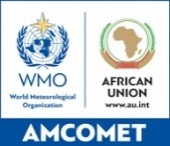 AMCOMET- 6/Reportوثيقة مقدمة من: 
أمانة المؤتمر12 نيسان/ أبريل 202420232022202120202019201820172016نيجيريانيجيرياغامبياأوغنداكينياكوت ديفواركوت ديفوارنيجيريابننبوركينا فاسومصرالنيجرالنيجركابو فيرديمدغشقرمدغشقركينياالنيجرأوغنداكابو فيرديبوركينا فاسوكينياأوغنداالسنغالبوتسواناالمغربنيجيريامصرأوغنداالجزائربِننكوت ديفوارالمغربإثيوبياموزامبيقنيجيريانيجيرياأنغولانيجيرياكينياكينياموزامبيقأوغنداالسنغالماليكينيابوركينا فاسوجمهورية أفريقيا الوسطى كابو فيرديمدغشقركينيامصرمصرمالينيجيرياالإعلانات والمقرراتالوضع الراهنالاجتماع السادس لأعضاء مكتب المؤتمر الوزاري الأفريقي للأرصاد الجوية (مابوتو، موزامبيق، 9 أيلول/ سبتمبر 2022)الاجتماع السادس لأعضاء مكتب المؤتمر الوزاري الأفريقي للأرصاد الجوية (مابوتو، موزامبيق، 9 أيلول/ سبتمبر 2022)فيما يتعلق بمسألة اعتماد الاتحاد الأفريقي (AU) المركزَ الأفريقي لتطبيقات الأرصاد الجوية لأغراض التنمية (ACMAD) ذراعاً فنياً له في مجال الأرصاد الجوية، أوصى الخبراء بتشكيل فرقة عمل لجمع ما يلزم من معلومات لتمكين الوزراء من اتخاذ قرار مستنير في هذا الصدد. تجري مناقشات في هذا الصدد مع اللجنة الاقتصادية لأفريقيا التابعة للأمم المتحدة (UNECA)، ولم تتضح الصورة بعد. ولكن نظراً إلى وجود مقرر للاتحاد الأفريقي ينص على وقف إنشاء مراكز جديدة، فلا يمكن البت في هذه المسألة إلى حين رفع هذا الوقف.طُلب من رئيس المؤتمر أن يقود الأعضاء والأوساط الأفريقية المعنية بالأرصاد الجوية في إطار عرض مساهمة الأرصاد الجوية في التنمية والعمل المناخي في أفريقيا خلال الدورة السابعة والعشرين لمؤتمر الأطراف.أُلغي هذا الحدث.طُلب من مفوضية الاتحاد الأفريقي (AUC) وبنك التنمية الأفريقي (AfDB) والجهات المنظِّمة للجناح الأفريقي، تخصيص مساحة في الجناح الأفريقي لتقيم فيها مفوضية الاتحاد الأفريقي والمؤتمر حدثاً جانبياً لغرض عرض الاستراتيجية وحلقة نقاش حول تعبئة الموارد.تأخرت الموافقة على إقامة الحدث الجانبي في الجناح الأفريقي، ولم تكن أمانة المؤتمر ممثلة في الوفد إلى مؤتمر الأطراف، فتعذر عليها تقديم الدعم لتيسير تنظيم هذا الحدث، وتأخرت كذلك الدعوات الموجهة إلى الوزراء. ولذا، فقد أُلغي هذا الحدث.طُلب أن يحضر أكبر عدد ممكن من الأعضاء الدورة السابعة والعشرين لمؤتمر الأطراف من أجل زيادة بروز دور المؤتمر وتعزيز فرص وصوله إلى التمويل.قيد التنفيذ. وقد حضر عدد أكبر من الأعضاء مؤتمر الأطراف، كما حضروا الحدث الجانبي الذي نظمه المكتب الإقليمي لأفريقيا التابع للمنظمة (WMO) بشأن مبادرة نظم الإنذار المبكر للجميع (EW4All).طُلب من أمانة المؤتمر أن تعيّن خبيراً استشارياً لتنقيح خطة التنفيذ.عُيِّن خبير استشاري، ووُضع إطار لخطط التنفيذ والمراقبة والتقييم وتعبئة الموارد. طُلب من الشركاء تقديم الدعم لخطة تنفيذ الاستراتيجية، مع إعطاء الأولوية للمسألة الملحة المتمثلة في توفير التمويل للمرفق الأفريقي لتطبيقات سواتل الأرصاد الجوية (MTG-AMSAF) والجيل الثالث من سواتل الأرصاد الجوية، من أجل بدء الاستعدادات في أفريقيا للانتقال السلس إلى سواتل الجيل الثالث.أمّنت مفوضية الاتحاد الأفريقي التمويل لمشروع الإعداد لاستخدام الجيل الثاني من سواتل متيوسات في أفريقيا (PUMA) بما يتوافق مع الجيل الثالث من سواتل الأرصاد الجوية، وذلك في إطار البرنامج المشترك بين أفريقيا والكاريبي والمحيط الهادئ للخدمات المناخية والتطبيقات ذات الصلة (ClimSA). وتجري حالياً إعادة صياغة المذكرة المفاهيمية التي أعدها فريق العمل المشترك المعني بإعلان أبيدجان للتركيز على مبادرة نظم الإنذار المبكر للجميع والتنبؤ الآني.إذكاء وعي الأعضاء بضرورة توقيع الدستور ودفع مساهماتهم.قيد التنفيذ.رفع المسائل المتعلقة بالتوقيع/ التصديق على الدستور إلى مفوضية الاتحاد الأفريقي للحصول على المشورة القانونية فيما يتعلق باتفاقية فيينا.أكد المكتب القانوني للمنظمة (WMO) أن معاهدة فيينا تسري على البلدان الموقعة، ولكن مع اتباع الإجراءات الوطنية. التعجيل في إنشاء الصندوق الخاص لبرنامج تسخير المعلومات المناخية لأغراض التنمية في أفريقيا (CDSF)، وذلك من خلال تعاون الرئيس مع المسؤولين التنفيذيين في بنك التنمية الأفريقي.معلّق.استكشاف المنظمة (WMO) إمكانية إعطاء المرافق الوطنية للأرصاد الجوية والهيدرولوجيا (NMHSs) في أفريقيا الأولوية في الاستفادة من مرفق تمويل الرصد المنهجي (SOFF).يستفيد حالياً 24 بلداً في أفريقيا من مرفق تمويل الرصد المنهجي؛ قيد التنفيذ.الإحاطة علماً بالدروس المستفادة من مؤتمر جنوب أفريقيا بشأن الإنذار المبكر والعمل المبكر (EWEA)، وتنظيم حدث مماثل في جميع المناطق دون الإقليمية في أفريقيا. وقد رحّب المؤتمر بعرض النيجر استضافة مؤتمر غرب أفريقيا.يجري التخطيط لعقد مؤتمر بشأن الإنذار المبكر والعمل المبكر في غرب أفريقيا.الإعلان الصادر عن الدورة الخامسة للمؤتمر الوزاري الأفريقي للأرصاد الجوية (17 آذار/ مارس 2021)الإعلان الصادر عن الدورة الخامسة للمؤتمر الوزاري الأفريقي للأرصاد الجوية (17 آذار/ مارس 2021)نعيد التأكيد على التزامنا بجميع مقررات الدورة الرابعة للمؤتمر الوزاري الأفريقي للأرصاد الجوية التي لم تُنفَّذ بعد، بما يشمل تلك المتعلقة بتسهيل انتقال المرافق الوطنية للأرصاد الجوية والهيدرولوجيا إلى العمل على نحو شبه مستقل، واتباع الممارسات الرامية إلى تعميم مراعاة المنظور الجنساني، وتعزيز البحوث والابتكار وزيادة الاستثمار فيهما.قيد التنفيذ.إقرار الاستراتيجية الأفريقية المتكاملة المنقحة بشأن الأرصاد الجوية (خدمات الطقس والمناخ) ودعوة مفوضية الاتحاد الأفريقي إلى تقديمها، بالتعاون مع رئيس المؤتمر، إلى الاجتماع الرابع للجنة الفنية المتخصصة المعنية بالزراعة والتنمية الريفية والمياه والبيئة (STC-ARDWE) لغرض اعتمادها.مختتم.طُلب من أمانة المؤتمر أن تواصل العمل، بالتعاون مع المنظمة (WMO) ومفوضية الاتحاد الأفريقي، على تعبئة الموارد، بما في ذلك في إطار المرفق التابع للمؤتمر والصندوق الخاص لبرنامج تسخير المعلومات المناخية لأغراض التنمية في أفريقيا وبنك التنمية الأفريقي.قيد التنفيذ. وقد عُقدت عدة اجتماعات مع بنك التنمية الأفريقي وقُدِّمت وعود بتأمين التمويل من خلال الخدمة الجديدة المخصصة للعمل المناخي في بنك التنمية الأفريقي.طُلب من أمانة المؤتمر ومفوضية الاتحاد الأفريقي تعزيز التعاون مع الشركاء لدعم تنفيذ الاستراتيجية الأفريقية المتكاملة المنقحة بشأن الأرصاد الجوية (خدمات الطقس والمناخ).قيد التنفيذ.طُلب من أمانة المؤتمر أن تتعاون مع أمانة المؤتمر الوزاري الأفريقي المعني بالبيئة (AMCEN) وأمانة المؤتمر الوزاري الأفريقي المعني بالمياه (AMCOW) لإيجاد أوجه تآزر وثيقة في إطار التصميم والتنفيذ المشتركين لمبادرات مشتركة بما يضمن فعالية وكفاءة التنفيذ.قيد التنفيذ.طُلب من الأعضاء التعجيل في إجراءات التصديق على الدستور والمساهمة في الصندوق الاستئماني للمؤتمر.قيد التنفيذ.حث الأعضاء على دعم مرافقهم الوطنية للأرصاد الجوية والهيدرولوجيا من خلال تزويدها بالأطر القانونية اللازمة لتيسير وضع آليات مختلفة لاسترداد التكاليف والتعاون بين القطاعين العام والخاص.قيد التنفيذ.طُلب من الأعضاء تقديم دعم إضافي إلى المرافق الوطنية للأرصاد الجوية والهيدرولوجيا خلال جائحة كوفيد-19، نظراً إلى تراجع الموارد الصادرة عن قطاع الطيران.أفادت كينيا بأن المرافق الوطنية للأرصاد الجوية والهيدرولوجيا اعتُبرت من الخدمات الأساسية وسُمِح لها بالاستمرار في العمل أثناء فترة الإغلاق.مختتم.حث الأعضاء على دعم المرافق الوطنية للأرصاد الجوية والهيدرولوجيا لاستبدال أدوات الأرصاد الجوية ومعداتها ومحطاتها بما يتماشى مع اتفاقية ميناماتا بشأن الزئبق (معاهدة عام 2013 التي دخلت حيز النفاذ في 16 آب/ أغسطس 2017).قيد التنفيذ.حث الأعضاء على مواصلة دعمهم للمرافق الوطنية للأرصاد الجوية والهيدرولوجيا لضمان استيفاء متطلبات منظمة الطيران المدني الدولي (ICAO) فيما يتعلق بإصدار شهادة من المنظمة الدولية لتوحيد المقاييس (ISO) لخدمات الأرصاد الجوية لقطاع الطيران وضمان تحديث أطر إدارة الجودة.قيد التنفيذ.حث الأعضاء على حضور دورة اللجنة الفنية المتخصصة المعنية بالزراعة والتنمية الريفية والمياه والبيئة.سُجِّلت مشاركة ضئيلة؛ وتتواصل جهود الترويج.حث شركاء التنمية الثنائيين والمتعددي الأطراف وكذلك الشركاء في تمويل العمل المناخي على النظر في إمكانية تقديم التمويل لمبادرة مرفق تمويل الرصد المنهجي.قيد التنفيذ؛ ويستفيد حالياً 24 بلداً في أفريقيا من مرفق تمويل الرصد المنهجي.طُلب من مفوضية الاتحاد الأفريقي والجماعات الاقتصادية الإقليمية تقديم الدعم لتنفيذ اتفاقية ميناماتا بشأن الزئبق.قيد التنفيذ.طُلب من مفوضية الاتحاد الأفريقي والجماعات الاقتصادية الإقليمية مواصلة تقديم الدعم السياسي والتماس الموارد اللازمة لتشغيل المرفق الأفريقي لتطبيقات سواتل الأرصاد الجوية وضمان الانتقال السلس إلى الجيل الثالث من سواتل الأرصاد الجوية ، حتى تتمكن المرافق الوطنية للأرصاد الجوية والهيدرولوجيا من مواصلة الاستفادة من عمليات الرصد الساتلية لتقديم الخدمات التشغيلية ومعلومات الإنذار المبكر والنواتج المصممة خصيصاً للقارة الأفريقية، بما يتماشى مع إعلان أبيدجان لعام 2018 بشأن الجيل التالي من سواتل الأرصاد الجوية.قامت مفوضية الاتحاد الأفريقي بتأمين التمويل لمشروع الإعداد لاستخدام الجيل الثاني من سواتل متيوسات في أفريقيا بما يتوافق مع الجيل الثالث من سواتل الأرصاد الجوية في إطار البرنامج المشترك بين أفريقيا والكاريبي والمحيط الهادئ للخدمات المناخية والتطبيقات ذات الصلة. وتجري حالياً إعادة صياغة المذكرة المفاهيمية التي أعدها الفريق العامل المشترك المعني بإعلان أبيدجان للتركيز على مبادرة نظم الإنذار المبكر للجميع والتنبؤ الآني.طُلب من رئيس المؤتمر أن يقوم، بالتعاون مع مفوضية الاتحاد الأفريقي، بتوجيه انتباه اللجنة الفنية المتخصصة المعنية بالزراعة والتنمية الريفية والمياه والبيئة إلى هذا الإعلان وتسهيل إقراره وتنفيذه.قُدِّم واعتُمد في الاجتماع الرابع للجنة الفنية المتخصصة. قيد التنفيذ.بنود إعلان القاهرة غير المدرجة في المقررات الصادرة عن الدورة الخامسة للمؤتمر الوزاري الأفريقي للأرصاد الجوية والاجتماع السادس لأعضاء المكتببنود إعلان القاهرة غير المدرجة في المقررات الصادرة عن الدورة الخامسة للمؤتمر الوزاري الأفريقي للأرصاد الجوية والاجتماع السادس لأعضاء المكتبحث الأعضاء على توفير التدريب اللازم للموظفين الفنيين في مجال القيادة والإدارة بما يتيح تعزيز قدرة المرافق الوطنية للأرصاد الجوية والهيدرولوجيا على تقديم الخدمات.قيد التنفيذ.طُلب من أمانة المؤتمر أن تعقد، بالتعاون مع مفوضية الاتحاد الأفريقي، مؤتمراً بشأن القيادة والإدارة لتعزيز المهارات القيادية في المرافق الوطنية للأرصاد الجوية والهيدرولوجيا في أفريقيا. وقد أعرب بعض الأعضاء، مثل جنوب أفريقيا ومصر، عن استعدادهم للنظر في إمكانية استضافة هذا المؤتمر.عقدت المنظمة (WMO) حلقتي عمل تدريبيتين في جنوب أفريقيا في عامَي 2019 و2023الالتزام بالتبادل الدولي لبيانات الرصد المطلوبة لدعم توليد نواتج الطقس والمناخ لأفريقيا ولأوساط المنظمة (WMO) في كل أنحاء العالم.قيد التنفيذ (سياسة البيانات الموحدة للمنظمة (WMO))تشجيع الأعضاء وحثهم على النظر في وضع آليات شراكة متوافقة مع إطار سياسات المنظمة (WMO)، ولا سيما مع مبدأ "الناس أولاً"، لضمان فعالية واستدامة سلسلة قيمة خدمات الطقس والماء والمناخ؛ والتشجيع على إقامة حوار وطني منظَّم وأخلاقي بين القطاعين العام والخاص والأوساط الأكاديمية بما يتيح تعزيز الشراكات الفعالة بين القطاعات وإزالة الحواجز التي تعوق التعاون والتآزر الفعالين.قيد التنفيذ. وقد أصبح هذا البند ركيزة استراتيجية قائمة بذاتها.الموافقة على تمديد الاستراتيجية الأفريقية المتكاملة للأرصاد الجوية (خدمات الطقس والمناخ) التي أقرها الاتحاد الأفريقي وانتهت فترة سريانها في عام 2017، لمدة عامين إضافيين؛ والطلب من أمانة المؤتمر أن تقوم، بالتعاون مع مفوضية الاتحاد الأفريقي والمرافق الوطنية للأرصاد الجوية والهيدرولوجيا، باستعراض وتحديث الاستراتيجية الحالية بما يتماشى مع القضايا المستجدة، وبتقديم مشروع الاستراتيجية الجديدة للنظر فيها واعتمادها إبان الدورة المقبلة للمؤتمر.مختتم.تشجيع المنظمة (WMO) على تسخير ما هو قائم من آليات تفاعل بين العلم والسياسة، بالتعاون مع مفوضية الاتحاد الأفريقي والمرافق الوطنية للأرصاد الجوية والهيدرولوجيا، للعمل مع الحكومات وأصحاب المصلحة الآخرين من أجل تعزيز القدرة على قيادة الابتكارات العلمية الجديدة وتطويرها.معلّق.طُلب من الوزراء المسؤولين عن البيئة وغيرهم من أصحاب المصلحة المعنيين أن يضمنوا مشاركة خبراء المرافق الوطنية للأرصاد الجوية والهيدرولوجيا، بصفة مستشارين فنيين، في المناقشات والأنشطة المتعلقة بتغير المناخ، بما يتيح إثراء المناقشات بمعلومات علمية موثوقة.كيف يمكن تنفيذ ذلك؟ عند إرسال الوفود إلى مؤتمر الأطراف والاجتماعات الأخرى ذات الصلة بالمناخ، ينبغي إشراك خبراء فنيين من المرافق الوطنية للأرصاد الجوية والهيدرولوجيا في هذه الوفود.طُلب من مفوضية الاتحاد الأفريقي ورئيس المؤتمر والجماعات الاقتصادية الإقليمية إنشاء فريق عمل مشترك لدعم تنفيذ إعلان أبيدجان.مختتم.طُلب من مفوضية الاتحاد الأفريقي ورؤساء الجماعات الاقتصادية الإقليمية توجيه انتباه مؤتمر قمة رؤساء دول وحكومات الاتحاد الأفريقي إلى هذا الإعلان وتيسير إقراره وتنفيذه.مختتم. وقد قُدِّم الإعلان واعتُمد في الاجتماع الرابع للجنة الفنية المتخصصة بنود إعلان برايا غير المدرجة في المقررات الأخيرةبنود إعلان برايا غير المدرجة في المقررات الأخيرةاعتُمد الدستور والقواعد والإجراءات والصندوق الاستئماني والمساهمة السنوية للأعضاء بموجب إعلان برايا. قيد التنفيذ.طُلب من أمانة المؤتمر أن تعد، بالتعاون مع مفوضية الاتحاد الأفريقي، مذكرة مفاهيمية بشأن إقامة يوم للأرصاد الجوية في أفريقيا يُحتفل به سنوياً في 29 حزيران/ يونيو، والاستفادة من انعقاد قمة رؤساء دول وحكومات الاتحاد الأفريقي لتسليط الضوء على مساهمة الأرصاد الجوية (خدمات الطقس والمناخ) في التنمية المستدامة وإعطائها المكانة البارزة التي هي في أمس الحاجة إليها.قُدِّمت المذكرة المفاهيمية ولكن لم يتخذ أي إجراء إضافي في هذا الصدد.فرق العمل المنشأة أو الممددة الولايةتمديد ولاية فرقة العمل الحالية المعنية بخطة التنفيذ وخطة تعبئة الموارد لتقديم الإرشاد بشأن تنفيذ الاستراتيجية الأفريقية المتكاملة للأرصاد الجوية (خدمات الطقس والمناخ) ورفع تقرير في هذا الشأن إلى الدورة الرابعة للمؤتمر.إقرار مشروع سياسة واستراتيجية الفضاء في أفريقيا، على أن تُراعى المسائل المتعلقة بالأرصاد الجوية على النحو الملائم.تمديد ولاية فرقة العمل الحالية التابعة للمؤتمر والمعنية بالبرنامج الأفريقي الإقليمي للفضاء، لمواصلة دراسة الجدوى المتعلقة بوضع خطة تنفيذ لبرنامج الرصد من الفضاء في أفريقيا، وذلك في إطار البرنامج الأفريقي الإقليمي للفضاء.الموافقة على إنشاء فرقة عمل معنية بنظم إدارة الجودة (QMS) واسترداد التكاليف وتقييم الكفاءة لتقديم الإرشاد بشأن تنفيذ هذه النظم في القارة الأفريقية.الموافقة كذلك على إنشاء فرقة عمل معنية بمبادرة البحوث المناخية من أجل التنمية في أفريقيا (CR4D) لتقديم الإرشاد بشأن تنفيذ برنامج عمل المبادرة المذكورة، والطلب من فرقة العمل أن تتعاون على نحو وثيق مع اللجنة الاستشارية العلمية (SAC) ومنصة التعاون المؤسسي (ICP) وأمانة مبادرة البحوث المناخية من أجل التنمية.معلّق. ويستلزم ذلك إعادة إنشاء فرق العمل.تشجيع المرافق الوطنية للأرصاد الجوية والهيدرولوجيا على الشروع في تنظيم أنشطة لضمان جاهزية مستخدمي الجيل الثالث من سواتل الأرصاد الجوية (الوصول إلى البيانات، محطة المستخدمين)، وذلك بالتعاون الوثيق مع المنظمة الأوروبية لاستخدام سواتل الأرصاد الجوية (EUMETSAT) وبرنامج الفضاء التابع للمنظمة (WMO)، وبالتنسيق مع البرنامج الأفريقي الإقليمي للفضاء.مختتم. وقد نفذت المنظمة الأوروبية لاستخدام السواتل الخاصة بالأرصاد الجوية وفريق الخبراء المعني بنشر البيانات الساتلية في الاتحاد الإقليمي الأول (RAIDEG) أنشطة لضمان جاهزية مستخدمي الجيل الثالث من سواتل الأرصاد الجوية.حث الأعضاء غير الممتثلين لنظام إدارة الجودة بعد على تسريع إجراءاتهم في هذا الصدد وعلى النظر في مشاريع التوأمة مع البلدان الممتثلة لمساعدتها على الحصول على الاعتماد.قيد التنفيذ بدعم من المنظمة (WMO)موافقة برنامج المناخ من أجل التنمية في أفريقيا والمؤتمر والمنظمة (WMO) على الإشراف المشترك على برنامج عمل مبادرة البحوث المناخية من أجل التنمية في أفريقيا.قيد التنفيذ.طُلب من مفوضية الاتحاد الأفريقي أن تيسر التعاون بين المؤتمر والمجلس الوزاري الأفريقي المعني بالمياه والمؤتمر الوزاري الأفريقي المعني بالبيئة، بشأن القضايا المشتركة المتعلقة بالتنمية المستدامة في القارة.مندرج في إطار الدورة السادسة للمؤتمر، ولكن مع التماس التيسير من مفوضية الاتحاد الأفريقيطُلب من أعضاء المؤتمر أن يعملوا على نحو وثيق مع مفوضية الاتحاد الأفريقي والجماعات الاقتصادية الإقليمية (RECs) والمنظمة (WMO) واستراتيجية الأمم المتحدة الدولية للحد من الكوارث (UNISDR) من أجل تعزيز التآزر في معالجة المخاطر ومواطن الضعف الناجمة عن الطقس والمناخ.معلّق.الالتزام بتنفيذ هذه المقررات والطلب إلى مفوض التنمية الريفية والزراعة والأمينة العامة للمنظمة (WMO) أن يقدم هذا الإعلان إلى المجلس التنفيذي للاتحاد الأفريقي، من خلال القنوات المناسبة، وإلى المؤتمر العالمي للأرصاد الجوية والمجلس التنفيذي للمنظمة (WMO) على التوالي؛ والطلب كذلك إلى الشركاء وأصحاب المصلحة أن يأخذوا هذا الإعلان في الاعتبار عند وضع المبادرات المتصلة بخدمات الطقس والمناخ في أفريقيا؛ وحث الأعضاء والمنظمة (WMO) ومفوضية الاتحاد الأفريقي والشركاء في التنمية على مواصلة دعمهم لأمانة المؤتمر وعملياتها.دخل حيز النفاذ.بنود إعلان نيروبي غير المدرجة في المقررات الأخيرةبنود إعلان نيروبي غير المدرجة في المقررات الأخيرةأنشأ هذا الإعلان المؤتمر الوزاري الأفريقي للأرصاد الجوية؛ والتزم الوزراء بتعزيز قدرات المرافق الوطنية للأرصاد الجوية والهيدرولوجيا وبضمان الامتثال لنظام إدارة الجودة التابع لمنظمة الطيران المدني الدولي.قيد التنفيذ.ضمان وصول المرافق الوطنية الأفريقية للأرصاد الجوية والمراكز الإقليمية ودون الإقليمية إلى صندوق كوبنهاغن الأخضر لتغير المناخ من خلال بنك التنمية الأفريقي وغيره من الآليات.قيد التنفيذ.ضمان استفادة المرافق الوطنية للأرصاد الجوية من استرداد التكاليف فيما يتصل بمرافق الأرصاد الجوية للطيران والأرصاد الجوية البحرية، وغير ذلك من الآليات.معلّق.